  MADONAS NOVADA PAŠVALDĪBA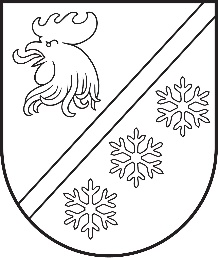 Reģ. Nr. 90000054572Saieta laukums 1, Madona, Madonas novads, LV-4801 t. 64860090, e-pasts: pasts@madona.lv ___________________________________________________________________________Madonas novada pašvaldības saistošie noteikumi Nr. 9Madonā, 2024. gada 28. marta domes lēmums Nr. 154 (protokols Nr. 6, 6. p.)Grozījumi Madonas novada pašvaldības 2024. gada 31.janvāra saistošajos noteikumos Nr. 2„Par Madonas novada pašvaldības 2024.gada budžetu”Izdoti saskaņā ar Pašvaldību likuma 10. panta pirmās daļas 1. punktu,
likuma "Par pašvaldību budžetiem" 16., 17. pantu, Likuma par budžetu
un finanšu vadību 6. pantu, 41.1 panta pirmo daļuIzdarīt Madonas novada pašvaldības 2024. gada 31. janvāra saistošajos noteikumos Nr. 2 “Par Madonas novada pašvaldības 2024. gada budžetu” šādus grozījumus: Izteikt 1. punktu šādā redakcijā:“Apstiprināt Madonas novada pašvaldības pamatbudžetu 2024. gadam ieņēmumos 43 690 504,00  EUR apmērā.”Izteikt 2. punktu šādā redakcijā:“Apstiprināt Madonas novada pašvaldības pamatbudžetu 2024. gadam izdevumos 51 635 039,00 EUR apmērā.”             Domes priekšsēdētājs					             A. Lungevičs	